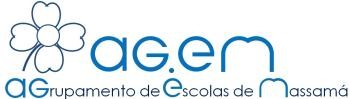 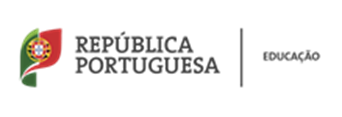 ÁREA DISCIPLINAR DE INGLÊSAno letivo de 2017/2018ENSINO BÁSICO(1º Ciclo) Critérios de AvaliaçãoOs critérios de avaliação a adotar na disciplina de Inglês, no presente ano letivo, são os seguintes:* ESCALA DE CLASSIFICAÇÃO•   Muito Insuficiente ............................. 0% a 19%•   Insuficiente ...................................... 20% a 49%•   Suficiente ......................................... 50% a 69%•   Bom ……............................................70% a 89%•   Muito Bom ……............................... 90% a 100%Instrumentos deAvaliaçãoNatureza e/ou ObjetivosPonderaçãoConhecimentos eCapacidadesTestesEscritos  60%Conhecimentos eCapacidadesTrabalhos desenvolvidos individualmente, em pares ou em grupoCompreensão  oral (ouvir),   expressão  oral (falar), compreensão escrita (ler) e expressão  escrita (escrever) -  (questionários, composições, fichas de listening , de gramática, …);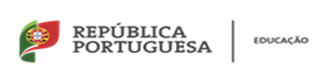 30%Atitudes eValoresAutonomia – Responsabilidade e IniciativaResponsabilização pela sua aprendizagem, desenvolvendo estratégias adequadas à superação das suas dificuldades, bem como do interesse comum do seu grupo/turma.Cooperação – Com o Professor e ColegasParticipação ativa e oportuna no cumprimento das tarefas que lhe são propostas.Respeito – Pelo Professor, pelos Colegas e pelos CompromissosParticipação nas atividades e tarefas, de acordo com as regras definidas e os valores morais e éticos adequados.Autonomia – Responsabilidade e IniciativaResponsabilização pela sua aprendizagem, desenvolvendo estratégias adequadas à superação das suas dificuldades, bem como do interesse comum do seu grupo/turma.Cooperação – Com o Professor e ColegasParticipação ativa e oportuna no cumprimento das tarefas que lhe são propostas.Respeito – Pelo Professor, pelos Colegas e pelos CompromissosParticipação nas atividades e tarefas, de acordo com as regras definidas e os valores morais e éticos adequados.10%